УТВЕРЖДЕНОПриказ Министра обороны Республики Беларусь21.01.2017 № 70ИНСТРУКЦИЯоб организации и проведении полевых поисковых работ ГЛАВА 1
ОБЩИЕ ПОЛОЖЕНИЯ1. В настоящей Инструкции определяется порядок планирования 
и проведения полевых поисковых работ, их документального сопровождения, взаимодействия должностных лиц управления 
по увековечению памяти защитников Отечества и жертв войн Вооруженных Сил (далее – уполномоченная организация Вооруженных Сил), специализированной поисковой воинской части с представителями местных исполнительных и распорядительных органов, военных комиссариатов в целях организации и проведения таких работ.2. В настоящей Инструкции используются термины 
и их определения в значениях, установленных в Положении 
об увековечении памяти о погибших при защите Отечества и сохранении памяти о жертвах войн, утвержденном Указом Президента Республики Беларусь от 24 марта 2016 г. № 109 (Национальный правовой 
Интернет-портал Республики Беларусь, 26.03.2016, 1/16340), а также следующие термины и их определения:информационный лист – документ, содержащий информацию 
о предполагаемом месте нахождения неучтенного воинского захоронения (захоронения жертв войн), согласованный в местном исполнительном 
и распорядительном органе базового территориального уровня, 
соответствующем военном комиссариате и предназначенный 
для направления в специализированную поисковую воинскую часть 
для включения в план проведения полевых поисковых работ;поисковый объект – участок местности, на котором проводятся полевые поисковые работы;поисковый период – период времени, ежегодно определяемый 
в приказе руководителя уполномоченной организации Вооруженных Сил, 
в течение которого подразделения специализированной поисковой воинской части проводят полевые поисковые работы;пояснительная записка – основной документ поискового дела, 
в котором в хронологическом порядке отражены все события, связанные 
с проведением полевых поисковых работ на поисковом объекте;сопутствующие находки – документы, медальоны и личные вещи погибших, награды, оружие и боеприпасы, изделия из драгоценных металлов и драгоценных камней, лом изделий из драгоценных металлов, 
а также иные предметы, обнаруженные при проведении полевых поисковых работ;уполномоченное должностное лицо – лицо, определяемое в местном исполнительном и распорядительном органе (военном комиссариате) 
для организации и координации деятельности в сфере увековечения памяти о погибших при защите Отечества и сохранения памяти о жертвах войн.3. Финансирование мероприятий, связанных с организацией 
и проведением полевых поисковых работ, осуществляется за счет средств республиканского бюджета, а также иных источников, не запрещенных законодательством.ГЛАВА 2
ПЛАНИРОВАНИЕ И ПОДГОТОВКА К ПРОВЕДЕНИЮ 
ПОЛЕВЫХ ПОИСКОВЫХ РАБОТ4. Подготовка проекта плана проведения полевых поисковых работ (далее – план) осуществляется в управлении специализированной поисковой воинской части на основании информационных листов, поступивших из местных исполнительных и распорядительных органов (военных комиссариатов). В ходе планирования анализируются (при необходимости уточняются) сведения, указанные в информационных листах, производятся расчет сил и средств, распределение поисковых объектов между подразделениями, предварительно определяются места размещения личного состава поисковых подразделений при проведении полевых поисковых работ, ориентировочные сроки отработки поисковых объектов.Полевые поисковые работы на территориях мест погребения
не проводятся.5. Проект плана представляется на утверждение руководителю уполномоченной организации Вооруженных Сил за месяц до начала поискового периода.6. При выполнении задач по предназначению вне пункта постоянной дислокации поисковые подразделения, как правило, размещаются 
в воинских частях Вооруженных Сил. При отсутствии такой 
возможности – в иных местах для проживания, которые командир специализированной поисковой воинской части согласовывает 
с должностными лицами местного исполнительного и распорядительного органа.7. Проезд личного состава поисковых подразделений к местам размещения и проведения полевых поисковых работ осуществляется, 
как правило, на штатной автомобильной технике. Перемещение личного состава на общественном транспорте командир специализированной поисковой воинской части согласовывает с руководителем уполномоченной организации Вооруженных Сил.Основанием для командирования личного состава поискового подразделения с целью проведения полевых поисковых работ являются план и копия решения местного исполнительного и распорядительного органа о разрешении проведения полевых поисковых работ.8. Личный состав специализированной поисковой воинской части, принимающий участие в проведении полевых поисковых работ, должен быть обеспечен специальной одеждой, обувью и средствами индивидуальной защиты в соответствии с нормами обеспечения вещевым имуществом воинских частей, военнослужащих Вооруженных Сил 
и транспортных войск в мирное время, а также привит против столбняка 
и сибирской язвы.9. До начала поискового периода командир специализированной поисковой воинской части:9.1. организует проверку готовности подразделений к выполнению задач по предназначению, постановку задач командирам подразделений 
на поисковый период;9.2. издает приказы:о допуске личного состава воинской части к проведению полевых поисковых работ;об организации связи и взаимодействия с поисковыми подразделениями, выполняющими задачи по предназначению.ГЛАВА 3
ОРГАНИЗАЦИЯ РАБОТЫ КОМАНДИРА ПОДРАЗДЕЛЕНИЯ 
ПО ПОДГОТОВКЕ И ПРОВЕДЕНИЮ ПОЛЕВЫХ ПОИСКОВЫХ РАБОТ. ОБЯЗАННОСТИ ЛИЧНОГО СОСТАВА ПОИСКОВОГО ПОДРАЗДЕЛЕНИЯ НА ПОИСКОВОМ ОБЪЕКТЕ10. Командир подразделения, получив выписку из плана, приступает к уяснению задачи. Он должен:10.1. изучить:содержание информационного листа и других документов, поступивших из местного исполнительного и распорядительного органа (военного комиссариата);материалы историко-документальной хроники «Книга Памяти» района, другие документы, имеющиеся в учебно-методическом центре воинской части, о боевых действиях в районе проведения полевых поисковых работ в различные исторические периоды;радиационную, санитарно-эпидемиологическую обстановку, наличие территорий, на которых запрещена или ограничена хозяйственная деятельность;10.2. уточнить контактные телефоны уполномоченного должностного лица и лица, предоставившего информацию о неучтенном воинском захоронении (захоронении жертв войн), адреса и телефоны архивных и музейных учреждений.11. Уяснив задачу, командир подразделения оформляет карту предварительного изучения поискового объекта, содержащую информацию:11.1. о месте нахождения поискового объекта;11.2. о предполагаемом периоде возникновения воинского захоронения (захоронения жертв войн);11.3. о временных периодах и характере боевых действий, соединениях и воинских частях, участвовавших в них, карательных 
и иных акциях противника на оккупированной территории; 11.4. о ближайших поисковых объектах, на которых ранее проводились полевые поисковые работы, их результатах; 11.5. о ближайших воинских захоронениях (захоронениях жертв войн);11.6. об архивных и музейных учреждениях, в которых может храниться дополнительная информация о неучтенном воинском захоронении (захоронении жертв войн);11.7. о лицах, которые могут указать расположение поискового объекта, членах общественных объединений и гражданах, активно участвующих в проведении архивно-исследовательских работ в данной местности.12. Поиск неучтенного воинского захоронения (захоронения жертв войн) начинается с первичного изучения местности. С этой целью проводятся ориентирование на местности, определение координат 
с использованием прибора спутниковой навигации, обозначаются места 
с признаками, указывающими на нарушение естественного напластования слоев грунта.Для выявления нарушений естественного напластования слоев грунта могут осуществляться бурение скважин с применением археологического бура, прощупывание грунта с применением металлического щупа, закладка траншей на ширину лопаты.13. С учетом первичного изучения местности командир подразделения составляет схему расположения поискового объекта, организует проверку поискового объекта на наличие взрывоопасных предметов и разбивку сетки квадратов с использованием специальных колышков (вешек).14. В зависимости от вида предполагаемого захоронения 
на поисковом объекте разбивается сетка квадратов 1х1, 2х2 либо 
4х4 метра.Рекомендуемые объемы земляных работ при поиске неучтенных воинских захоронений (захоронений жертв войн):14.1. одиночного захоронения:площадь поискового объекта – 25 м2;сетка квадратов – 1х1 м;количество шурфов – 13;14.2. братской могилы до 10 погибших:площадь поискового объекта – 144 м2;сетка квадратов – 2х2 м;количество шурфов – 36;14.3. братской могилы свыше 10 погибших:площадь поискового объекта – 400 м2;сетка квадратов – 4х4 м;количество шурфов – 50.15. Основным способом поиска неучтенного воинского захоронения (захоронения жертв войн) является выемка шурфов.Выемка шурфов проводится в шахматном порядке. Глубина шурфа доводится до материкового грунта. В случаях, когда материкового грунта достичь не удалось, в пояснительной записке указывается в связи 
с чем принято решение о прекращении выемки грунта.При извлечении грунта из шурфа (раскопа) сначала укладывается пласт дерна толщиной около 10 см, далее – верхний плодородный слой почвы, затем – грунт из шурфа (раскопа). Рекультивация грунта проводится в обратной последовательности.Закладка шурфов в первую очередь осуществляется в местах 
с первичными признаками нарушения естественного напластования слоев грунта, толщина снимаемого слоя грунта составляет 10 – 20 сантиметров. 16. Если позволяют геологические условия, полевые поисковые работы на поисковом объекте могут проводиться с применением комбинированного способа – с выемкой шурфов и бурением скважин 
с использованием археологического бура. Скважины закладываются в центре квадрата. Бурение осуществляется до материкового грунта. Если естественное напластование слоев грунта в данном месте не нарушено, выемка шурфа может не осуществляться.17. Результаты полевых поисковых работ на поисковом объекте оформляются графически на схеме поиска (на схеме расположения  поискового объекта выделяются обследованный участок (участки) местности, место (места) обнаружения костных останков 
и сопутствующих находок, информация об их количестве).18. При обнаружении в шурфе костных останков делается раскоп 
до границ захоронения, толщина снимаемого слоя грунта уменьшается 
до 5 – 10 см. Работа продолжается с использованием совка, ножа, щеток 
и кистей. Извлекаемый грунт перебирается руками и (или) просеивается через сито.Для обнаружения границ захоронения может закладываться траншея (как правило, ориентированная с юго-востока на северо-запад либо
с юго-запада на северо-восток).При снятии очередного пласта грунта первичными признаками захоронения могут быть резкие неоднородности – пятна темной земли, комки, склеенные продуктами разложения останков, одежды, экипировки.В первую очередь определяется положение костяка, дальнейшие раскопки ведутся с большей тщательностью. Костные останки в средней части могут просесть ниже, 
чем по краям. Расчистку костяка проводят от черепа к ногам, не сдвигая 
и не извлекая отдельные кости. Поиск личных вещей погибших осуществляется постоянно, чтобы установить, к какому костяку 
они относятся. Особенно тщательно проводится расчистка костей грудной клетки и тазовых (места расположения карманов).Извлечение костных останков выполняется в обратном 
направлении – от ног к черепу.19. Поисковые работы в раскопе проводятся до зачистки материкового грунта, после чего составляется протокол извлечения костных останков. В протоколе извлечения костных останков из одиночного захоронения указываются:какие костные останки извлечены;длина плечевой, бедренной и большой берцовой костей;наличие механических повреждений костных останков 
и их характер;предполагаемый пол погибшего;краткое описание сопутствующих находок, обнаруженных 
с костными останками.20. При извлечении костных останков из братских могил, 
в которых захоронение проводилось в несколько слоев, извлечение останков проводится послойно. Если разделить костные останки не представляется возможным, осуществляется их общее извлечение.В протоколе извлечения костных останков из братской могилы указываются:какие костные останки извлечены и их количество;номера пакетов, в которые уложены костные останки;наличие механических повреждений костных останков 
и их характер;краткое описание сопутствующих находок, обнаруженных 
с костными останками.21. Костные останки, извлеченные при проведении полевых поисковых работ, хранятся в опечатанных целлофановых пакетах. 
При обнаружении с костными останками сопутствующих находок в пакет закладывается ярлык с их кратким описанием, информацией о месте 
и времени обнаружения.22. Для постановки на государственный учет воинских захоронений (захоронений жертв войн), сведения о которых имеются в архивных 
и иных документах, могут проводиться полевые поисковые работы 
с целью обозначения границ захоронения.При обозначении границ захоронения останки не извлекаются, границы обозначаются на местности траншеей шириной 
20х20 сантиметров и фиксируются с применением прибора спутниковой навигации.По результатам обозначения границ захоронения составляется акт, который приобщается к паспорту воинского захоронения (захоронения жертв войн).При обозначении границ захоронения на местах проведения карательных и иных акций, осуществлявшихся в ходе войн 
и вооруженных конфликтов, где захоронение проводилось в несколько слоев, количество погибших определяется из расчета три останка 
на 1 м3 грунта.23. При проведении полевых поисковых работ на поисковом объекте командир подразделения обязан:23.1. знать радиационную и санитарно-эпидемиологическую обстановку в районе проведения полевых поисковых работ, наличие линий электропередачи и других подземных коммуникаций на поисковом объекте;23.2. организовать обозначение границ поискового объекта 
с использованием сигнальной ленты, обследование местности на наличие взрывоопасных предметов, в последующем – послойную (через 
15 – 20 сантиметров) проверку каждого шурфа (раскопа);23.3. постоянно находиться на поисковом объекте и осуществлять контроль за ходом проведения полевых поисковых работ, выполнением 
со стороны личного состава требований по обеспечению безопасности военной службы;23.4. информировать об обнаружении на поисковом объекте костных останков уполномоченных должностных лиц, а также лиц из состава оперативно-дежурной службы районного отдела внутренних дел;23.5. организовать обработку дезинфицирующими средствами специальной одежды, обуви, инструментов и принадлежностей, применяемых при проведении полевых поисковых работ, утилизацию средств индивидуальной защиты в порядке, который определяет командир специализированной поисковой воинской части;23.6. вести учет обнаруженных костных останков, сопутствующих находок и обеспечивать их сохранность;23.7. не допускать на поисковый объект посторонних лиц;23.8. знать технические характеристики и уметь практически применять все штатные технические средства поисковой работы, инструменты и принадлежности, требовать соблюдения их правильной эксплуатации от подчиненных;23.9. письменно информировать должностных лиц районного отделения внутренних дел при выявлении признаков, указывающих 
на нарушение порядка вскрытия воинских захоронений 
и (или) проведения поисковых работ на местах, где велись боевые действия;23.10. осуществлять контроль за тем, чтобы в шурфах (раскопах) 
не оставалось костных останков, патронов, взрывоопасных предметов 
и других сопутствующих находок перед убытием личного состава подразделения с поискового объекта;23.11. вести документальное сопровождение полевых поисковых работ в соответствии с требованиями, изложенными в настоящей Инструкции;23.12. поддерживать на поисковом объекте и прилегающей территории чистоту и порядок, после окончания работ организовать рекультивацию грунта;23.13. при обнаружении взрывоопасного предмета:прекратить работы всех видов;отвести личный состав на безопасное расстояние, исключить доступ на поисковый объект посторонних лиц до прибытия специалистов группы разминирования;сообщить в военный комиссариат об обнаружении взрывоопасных предметов;встретить специалистов группы разминирования и указать им место нахождения взрывоопасного предмета.24. При обнаружении на поисковом объекте археологического артефакта или археологического объекта следует прекратить работы
всех видов, не позднее чем в двухдневный срок письменно сообщить 
о находке в местный исполнительный и распорядительный орган базового территориального уровня.25. При получении информации о наличии в районе проведения полевых поисковых работ очагов клещевого боррелеза и (или) клещевого энцефалита необходимо организовать проведение профилактических мероприятий в порядке, который определяет командир специализированной поисковой воинской части.26. Взаимодействие командиров подразделений с представителями средств массовой информации в ходе проведения полевых поисковых работ осуществляется в соответствии с требованиями, изложенными
в правовых актах Министерства обороны.27. При проведении полевых поисковых работ на поисковом объекте военнослужащий (лицо из числа гражданского персонала) специализированной поисковой воинской части обязан:27.1. знать задачу подразделения и свою задачу, предварительную информацию о виде и периоде возникновения неучтенного воинского захоронения (захоронения жертв войн), технические характеристики, возможности и порядок применения технических средств поисковой работы, порядок использования инструментов и принадлежностей;27.2. выполнять требования по обеспечению безопасности военной службы (охране труда), использовать предусмотренные средства индивидуальной защиты;27.3. не покидать рабочее место без разрешения командира подразделения;27.4. немедленно докладывать командиру подразделения 
об обнаружении взрывоопасных предметов, костных останков и любых сопутствующих находок.28. Запрещается самостоятельно вскрывать медальоны, пытаться прочитать документы и осуществлять действия, способные нанести вред сопутствующим находкам.ГЛАВА 4
ПОРЯДОК ВЗАИМОДЕЙСТВИЯ С ДОЛЖНОСТНЫМИ ЛИЦАМИ ГОСУДАРСТВЕННЫХ ОРГАНОВ И ОРГАНИЗАЦИЙ 
ПРИ ПОДГОТОВКЕ И ПРОВЕДЕНИИ ПОЛЕВЫХ 
ПОИСКОВЫХ РАБОТ29. Основанием для составления информационного листа является информация, полученная от граждан или юридических лиц (индивидуальных предпринимателей), которые:обладают сведениями (архивными документами) о неучтенном воинском захоронении (захоронении жертв войн);обнаружили при проведении земляных и других видов работ костные останки с находками, позволяющими идентифицировать 
их как неучтенное воинское захоронение (захоронение жертв войн).При составлении уполномоченным должностным лицом информационного листа полученная информация уточняется 
на местности, делается панорамный фотоснимок с обозначением места неучтенного воинского захоронения (захоронения жертв войн), составляется схема с указанием ориентиров и расстояний до них, географических координат.30. Для организации взаимодействия и принятия в местных исполнительных и распорядительных органах решений о разрешении проведения полевых поисковых работ соответствующие выписки 
из плана после его утверждения в 5-дневный срок направляются 
из уполномоченной организации Вооруженных Сил в военные комиссариаты областей и г. Минска.31. С прибытием поискового подразделения в район проведения полевых поисковых работ командир подразделения организует размещение личного состава, взаимодействие с должностными лицами военного комиссариата, местных исполнительных и распорядительных органов базового и первичного территориальных уровней, землепользователями и согласовывает с ними условия проведения полевых поисковых работ. На основании решения местного исполнительного и распорядительного органа он уточняет состав комиссии (должностное лицо), на которую возложены осуществление контроля за ходом проведения полевых поисковых работ, подготовка предложений о захоронении обнаруженных костных останков, использовании сопутствующих находок.32. Командиры поисковых подразделений в пределах компетенции оказывают методическую помощь уполномоченным должностным лицам 
по вопросам, связанным с организацией и проведением полевых поисковых работ.ГЛАВА 5
ДОКУМЕНТАЛЬНОЕ СОПРОВОЖДЕНИЕ ПОЛЕВЫХ 
ПОИСКОВЫХ РАБОТ33. Документы, исполненные при подготовке и проведении полевых поисковых работ на поисковом объекте, подшиваются в поисковое дело 
в соответствии с требованиями, изложенными в правовых актах Министерства обороны о порядке работы с архивными документами 
в Вооруженных Силах.34. В поисковое дело подшиваются:34.1. опись документов, находящихся в данном деле;34.2. пояснительная записка;34.3. информационный лист;34.4. копия решения местного исполнительного и распорядительного органа базового территориального уровня о разрешении проведения полевых поисковых работ;34.5. карта предварительного изучения поискового объекта;34.6. схема расположения поискового объекта;34.7. схема поиска;34.8. протокол извлечения костных останков;34.9. акт о завершении полевых поисковых работ на поисковом объекте;34.10. акты передачи костных останков и сопутствующих находок;34.11. фотографии:поискового объекта до начала проведения полевых поисковых работ;обнаруженных костных останков;сопутствующих находок;поискового объекта после рекультивации грунта;34.12. сводная ведомость по результатам проведения полевых поисковых работ на поисковом объекте.В поисковое дело могут подшиваться и другие документы, связанные с организацией и проведением полевых поисковых работ 
на поисковом объекте, захоронением останков, установлением данных 
о погибших и поиском их родственников.35. Для использования материалов поискового дела в процессе обучения личного состава воинской части, методической подготовки командиров подразделений, ведения информационно-справочной работы поисковые дела подлежат сканированию (переводу информации 
в цифровую форму) в порядке, который определяет командир специализированной поисковой воинской части.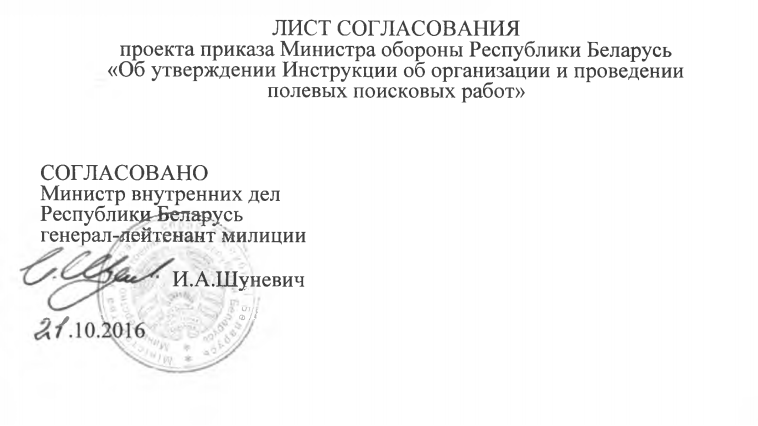 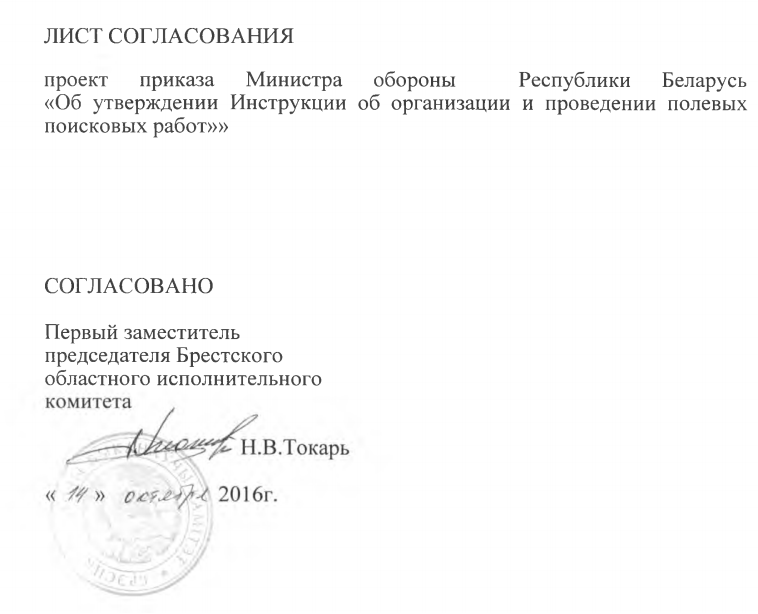 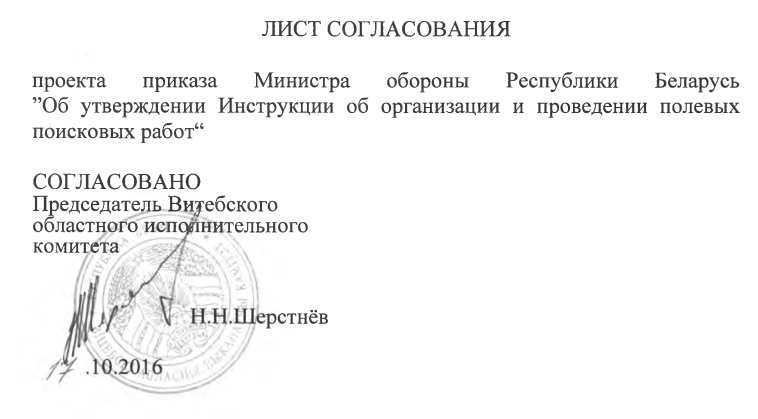 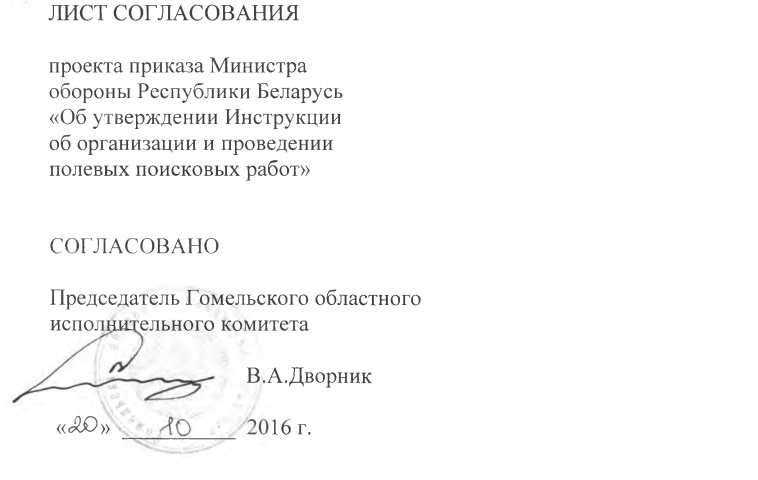 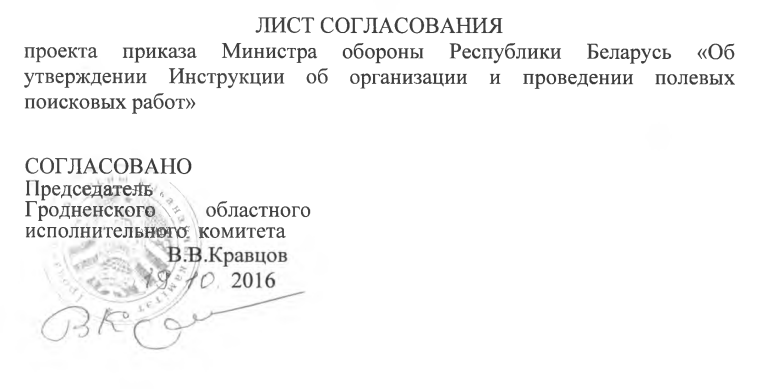 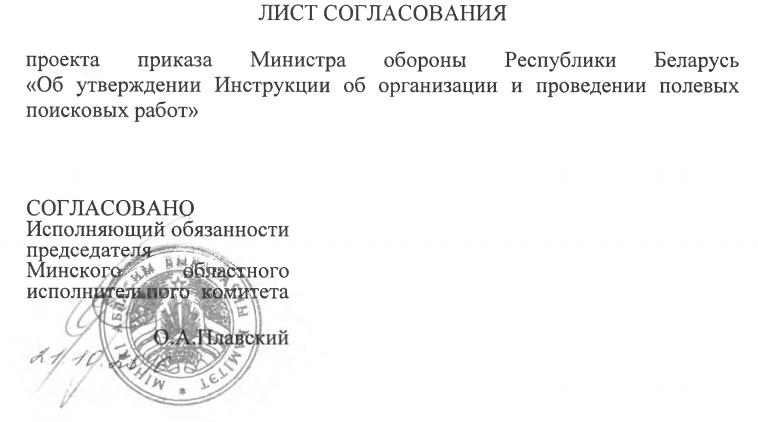 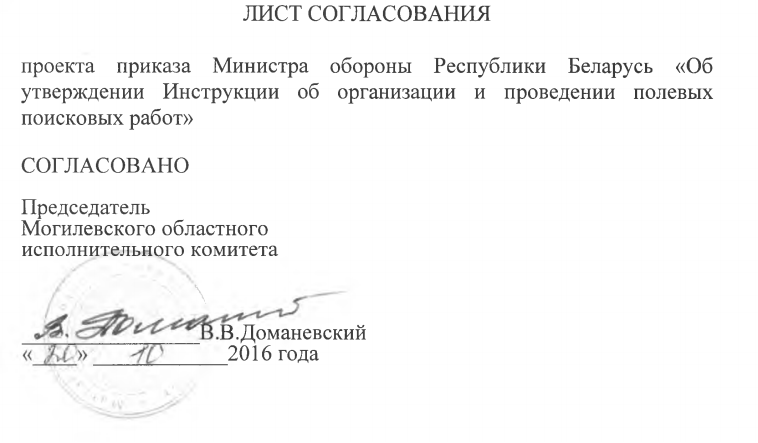 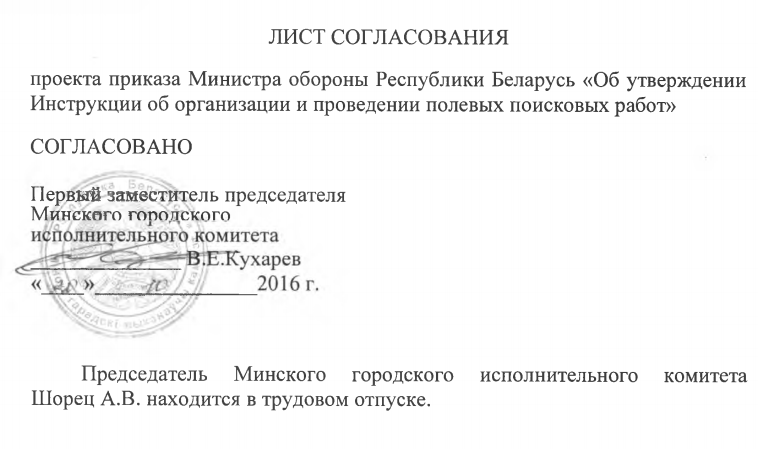 